ANEXO 12MODELO – Acessibilidade(Timbre da Prefeitura)DECLARAÇÃO DE ACESSIBILIDADEObjeto: (Descrever o objeto conforme aprovação no COC) Declaro ser de responsabilidade do município o atendimento às regras de acessibilidade previstas nas Normas Técnicas de Acessibilidade da ABNT – NBR 9050 de setembro de 1994 e suas alterações, e na legislação específica, em especial a Lei Federal 10.098 de 19/12/2000; a Lei Federal 13.146 de 06/07/2015, a Lei Estadual 11.263 de 12/11/2002 e o Decreto nº. 5.296/2004, para os projetos e obras de construção, reforma ou ampliação de edificações de uso público ou coletivo, nos espaços urbanos ou em mudança de destinação de uso para estes fins.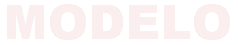 Prefeitura Municipal de _______________________, aos ___/___/__________________________________________Prefeito Municipal____________________________Responsável TécnicoCREA / CAUART / RRT